Prot.n.                                                                                                     Pratola Serra, Oggetto: Relazione Prova di Evacuazione del ______________Il giorno _____________________________ alle ore ___________ si è tenuta una prova di evacuazione, curando in particolare la dettagliata illustrazione delle vie di fuga.Il suono prolungato della campanella ha dato inizio alla fase di evacuazione dell’intero edificio da parte di tutti gli occupanti.Le classi La via di uscita, prevista per ciascuna classe, è rilevabile dalle piantine affisse dietro la porta di ogni aula.La prova ha avuto esito positivo ed è durata __________.All’evacuazione erano presenti: l’addetto al servizio di prevenzione ed incendi, gestione dell’emergenza pronto soccorso, Comandante dei VV.UU. nonché i collaboratori ed i docenti di tutte le classi presenti.Completata l’evacuazione, i docenti di ogni classe hanno consegnato il modulo di evacuazione all’addetto al servizio di gestione dell’emergenza, _________________.         _____________ MODULO DI EVACUAZIONESCUOLA 			______________________________________________	CLASSE			______________________________________________ALLIEVI PRESENTI	______________________________________________ALLIEVI EVACUATI	______________________________________________FERITI			_______________________________________________DISPERSI			_______________________________________________ZONA DI RACCOLTA	_______________________________________________SIGLA ALUNNO SERRA – FILA							       SIGLA DOCENTE____________________________ 						________________________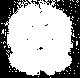 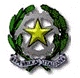 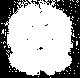 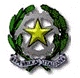         MIURISTITUTO COMPRENSIVO STATALEPRATOLA SERRAPOLO UNICO DI PRATOLA SERRA-MONTEFALCIONE-TUFO- SAN MICHELE DI PRATOLA-SERRA DI PRATOLA  VIA SAUDELLE, 24 - CAP 83039  PRATOLA SERRA -  AVe-mail: avic857002@istruzione.it    - avic857002@pec.istruzione.itsito web:www.icpratolaserra.gov.itCod. Min. AVIC857002 - cod. Fiscale 80008530646-Tel: 0825/967075- 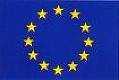      U. E. 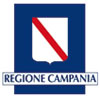 